Remote Learning	   Year:      Nursery                    Week beginning:  28.03.22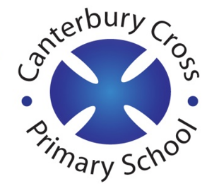 Email address to return completed work to: remotelearningN@cantcros.bham.sch.ukDay 1: Subject: Day 1: Literacy  Phonic sound nkhttps://schools.ruthmiskin.com/training/view/WffLpBDP/xR7tmCYV Day 1: Maths  Fruit jigsaw number sequence https://www.twinkl.co.uk/go      Enter PIN Code QR4590Day 1: Foundation subject Green Nursery rhyme book    Name writing card     letter sounds boardDay 1: PE link https://www.youtube.com/watch?v=hUBRoLRioiYNibs the Octopus | A Cosmic Kids Yoga Adventure!Day 2: Subject: Day 2: Literacy   Phonic sound nkhttps://schools.ruthmiskin.com/training/view/WffLpBDP/xR7tmCYV Day 2: Maths  Farm animals jigsaw number sequencehttps://www.twinkl.co.uk/go      Enter PIN Code  ZH1723Day 2: Foundation subject Green Nursery rhyme book    Name writing card     letter sounds boardDay 2: PE link https://www.youtube.com/watch?v=hUBRoLRioiYNibs the Octopus | A Cosmic Kids Yoga Adventure!Day 3: Day 3: Literacy   Phonic sound nghttps://schools.ruthmiskin.com/training/view/7yZDCwA5/jqh0HQU8 Day 3: Maths Under the sea jigsaw number sequence https://www.twinkl.co.uk/go      Enter PIN Code AY0691Day 3: Foundation subject Green Nursery rhyme book    Name writing card     letter sounds boardDay 3: PE link https://www.youtube.com/watch?v=hUBRoLRioiYNibs the Octopus | A Cosmic Kids Yoga Adventure!Day 4: Subject: Day 4: Literacy   Phonic sound ng https://schools.ruthmiskin.com/training/view/7yZDCwA5/jqh0HQU8 Day 4: Maths  Snake number sequence https://www.twinkl.co.uk/go      Enter PIN Code KQ7961Day 4: Foundation subject Green Nursery rhyme book    Name writing card     letter sounds boardDay 4: PE link https://www.youtube.com/watch?v=obzFP6eEGAgColonel Crockles the Crocodile | A Cosmic Kids Yoga Adventure!   Day 5: Subject: Day 5: Literacy   Phonic sound nk https://schools.ruthmiskin.com/training/view/WffLpBDP/xR7tmCYV Phonics sound nghttps://schools.ruthmiskin.com/training/view/7yZDCwA5/jqh0HQU8  Day 5: Maths Washing line number sequence  https://www.twinkl.co.uk/go      Enter PIN Code  FL4619 Day 5: Foundation subject Green Nursery rhyme book    Name writing card     letter sounds boardDay 5: PE link https://www.youtube.com/watch?v=obzFP6eEGAgColonel Crockles the Crocodile | A Cosmic Kids Yoga Adventure!   